Supplementary Data 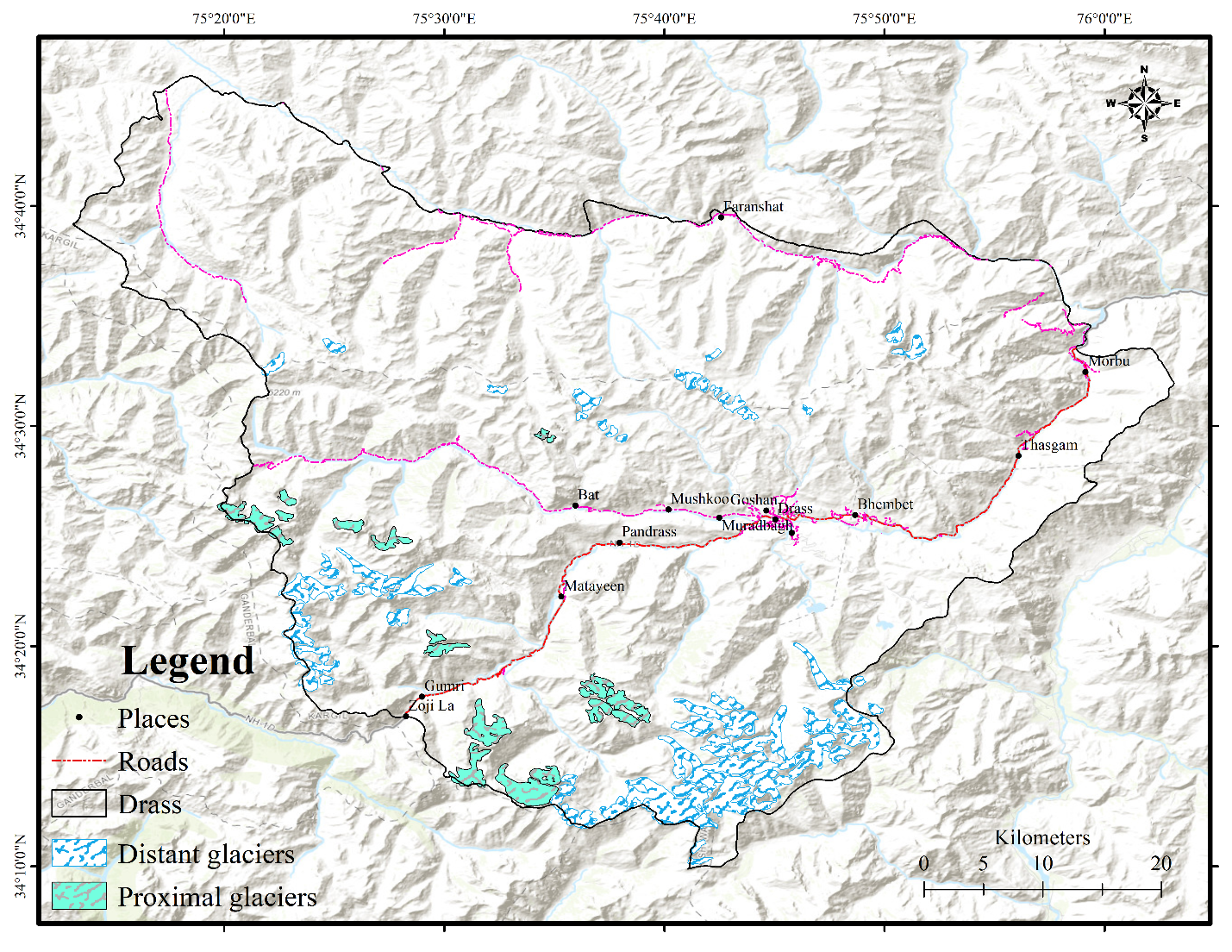 Figure S1: Proximity of the glaciers to the National Highway passing through the study area Table S1: Glacier area changes observed from 2000-2020 in the study area Table S2: Surface Ice Velocity (SIV) of the selected 39 glaciers in the study during 1999/2000 and 2019/2020 Table S3: Uncertainties in the Surface Ice Velocity measurements Where (Npixels) is the number of pixels over the non-glaciated stable area, (Mstable area) is the mean velocity over the non-glaciated stable area, (σstable area) is standard deviation of the mean velocity and (USIV) is the uncertainty in the velocity pairs.Table S4: Mean mass balance of glaciers in the study area from 2000-2012.Table S5: BC mass concentrations at various high altitude sites in the Hindu Kush Himalaya Table S6: Mean monthly values of GHGs over study area.GIDArea (km2)Area (km2)Change (km2)(2000-2020)% change(2000-2020)GID20002020Change (km2)(2000-2020)% change(2000-2020)G13.33±0.33.25±0.30.08±0.0042.42G26.87±0.56.82±0.490.05±0.0030.71G36.18±0.326.09±0.320.09±0.0051.41G41.9±0.041.82±0.040.07±0.0013.81G51.67±0.061.59±0.060.08±-0.0024.58G60.82±0.070.79±0.070.03±0.0043.65G71.14±0.071.1±0.060.03±0.0093.00G80.69±0.090.61±0.080.09±0.00812.64G90.64±0.10.59±0.090.04±0.0036.94G100.74±0.080.64±0.080.1±0.00313.74G112.83±0.142.73±0.140.09±0.0073.32G123.55±0.223.43±0.210.13±0.0073.60G1314.01±0.1513.73±0.150.28±0.012.01G141.11±0.281.06±0.270.05±0.0124.68G151.37±0.171.17±0.170.2±0.00414.79G161.65±0.071.62±0.070.03±0.0011.79G171.97±0.261.92±0.250.06±0.0132.89G181.15±0.061.09±0.060.06±0.0025.15G1912.02±0.3611.95±0.360.07±0.0050.62G206.37±0.276.34±0.250.03±0.0180.54G211.36±0.171.28±0.150.07±0.0125.50G222.02±0.041.89±0.040.13±0.0026.40G232.54±0.232.49±0.230.05±-0.0011.90G242.36±0.182.3±0.170.06±0.0082.61G254.17±0.564.1±0.550.08±0.0051.84G265.06±0.334.87±0.330.19±0.0033.80G272.27±0.222.2±0.210.08±0.0063.43G282.59±0.282.54±0.280.05±0.0012.00G296.88±0.166.82±0.150.05±0.0030.74G302.98±0.172.88±0.160.1±0.0063.23G310.84±0.120.72±0.120.12±0.00314.19G320.82±0.090.75±0.080.07±0.0058.58G330.64±0.240.58±0.240.06±0.0068.88G344.39±0.054.25±0.050.14±0.0043.16G355.58±0.15.38±0.090.19±0.013.48G362.39±0.172.16±0.160.23±0.0069.80G371.46±0.091.38±0.080.09±0.0045.87G382.22±0.092.16±0.090.06±0.0022.75G390.55±0.040.52±0.040.03±0.0016.08G401.63±0.091.57±0.090.06±0.0043.92G412.06±0.041.99±0.030.06±0.0043.10G420.95±0.120.84±0.120.11±0.00411.49G431.03±0.060.99±0.060.04±0.0013.91G441.18±0.061.09±0.050.09±0.0097.85G451.95±0.111.9±0.10.05±0.012.44G460.69±0.180.65±0.170.04±0.0036.26G474.33±0.094.24±0.090.1±0.0022.20G481.25±0.081.22±0.070.03±0.0072.08G490.66±0.050.59±0.050.07±0.00210.26G501.58±0.061.49±0.060.09±0.0025.67G510.82±0.090.78±0.080.04±0.015.41G524.83±0.24.79±0.20.04±0.010.89G531.08±0.051.03±0.050.05±0.0024.46G541.43±0.071.36±0.070.07±0.0044.63G550.9±0.160.88±0.150.03±0.0073.11G560.76±0.040.67±0.040.09±0.00412.01G573.05±0.253.04±0.250.01±0.0040.24G584.49±0.214.48±0.210.01±0.0020.29G590.62±0.060.55±0.050.07±0.00611.03G603.7±0.063.67±0.060.03±0.0030.91G613.51±0.163.44±0.150.07±0.0071.97G623.31±0.113.23±0.10.08±0.0052.36G633.59±0.063.54±0.070.05±-0.0031.43G640.65±0.110.6±0.10.05±0.0058.03G650.54±0.110.5±0.110.04±-0.0057.23G660.38±0.080.36±0.080.03±0.0066.83G670.48±0.070.47±0.070.01±0.0063.07G680.43±0.050.41±0.040.02±0.0043.62G690.4±0.150.37±0.140.03±0.0096.29G700.41±0.070.37±0.060.04±0.0049.51G710.39±0.070.38±0.070.02±0.0024.28G720.4±0.040.39±0.040.01±0.0012.18G730.57±0.050.51±0.050.05±0.0019.40G740.27±0.040.25±0.040.02±0.0017.00G750.31±0.110.29±0.10.02±0.0066.32G760.52±0.30.47±0.290.05±0.00710.12G770.52±0.050.5±0.050.02±0.0023.41176.77±10.7171.46±10.375.31±0.33GIDSIV_1999/2000 (m/y)SIV_1999/2000 (m/y)SIV_1999/2000 (m/y)SDSIV_2019/2020 (m/y)SIV_2019/2020 (m/y)SIV_2019/2020 (m/y)SDGIDMinMaxMeanSDMinMaxMeanSDG10.54179.6917.32±3.32.850.05198.9214.41±1.91.6G20.4820037.81±3.311.640.01191.5927.82±1.97.88G30.07195.4120.29±3.30.750.09199.4216.29±1.90.27G40.32196.2713.89±3.35.270.17199.8113.18±1.92.47G50.5158.6713.64±3.35.460.4236.8411.39±1.93.74G110.3171.9222.68±3.30.940.32194.1817.67±1.90.71G121.18195.6528.03±3.34.720.05199.8420.13±1.92.44G130.35203.5146.41±3.317.720.08198.832.45±1.911.15G141.15139.039.24±3.38.560.13174.718.67±1.95.66G160.57156.7813.12±3.35.820.16188.5210.91±1.94.08G190.45195.2239.06±3.312.520.01199.9732.27±1.911.03G200.26184.9921.70±3.30.250.09199.1916.52±1.90.11G212.6618.2414.89±3.34.571.3324.2813.35±1.92.35G221.16182.4517.64±3.32.630.1536.715.22±1.91.03G231.43184.0517.67±3.32.60.2199.4115.35±1.90.94G241.02186.8716.66±3.33.320.03195.7414.35±1.91.65G250.14137.5132.20±3.37.670.06196.9922.71±1.94.27G260.6200.7717.74±3.32.560.12198.7215.74±1.90.66G270.5178.615.16±3.34.380.0719913.39±1.92.32G280.41182.7821.88±3.30.370.08193.0617.27±1.90.42G291.54203.5236.09±3.310.420.18197.4326.57±1.97G301.12203.4513.21±3.35.760.13156.3911.10±1.93.94G340.5195.0228.01±3.34.710.22190.7519.17±1.91.76G350.48164.5431.03±3.36.840.08199.3522.55±1.94.15G361.0860.58.00±3.39.440.2257.087.23±1.96.68G371.41187.3312.36±3.36.360.04168.6810.17±1.94.6G381.81123.3613.74±3.35.390.01154.5412.28±1.93.11G400.7133.4412.65±3.36.160.06181.5110.41±1.94.43G411.0719.9317.60±3.32.660.08196.3315.20±1.91.05G470.55179.9325.77±3.33.120.14199.918.43±1.91.24G480.9121.89.73±3.38.220.19185.639.61±1.95G520.65177.2334.65±3.39.40.14199.2824.55±1.95.57G531.87203.48.39±3.39.170.13122.328.01±1.96.13G540.9767.5511.18±3.37.190.3560.139.82±1.94.85G570.64181.4824.76±3.32.410.27199.0618.10±1.91.01G580.41172.9730.21±3.36.260.09193.6121.13±1.93.15G600.54174.0129.97±3.36.090.23194.9320.81±1.92.92G611.26165.2825.89±3.33.210.2149.3118.89±1.91.56G620.28197.6822.56±3.30.850.15199.6517.28±1.90.43Avg.0.82158.4821.35±3.30.17170.0416.68±1.9Acquisition dateAcquisition dateSensorUncertainty (m a-1)Uncertainty (m a-1)Uncertainty (m a-1)Uncertainty (m a-1)PrePostSensorNPixelsMstable areaσstable areaUSIV (Mstable area + σstable area)19-08-199904-09-2000ETM+51371.91.43.316-08-201905-10-2020OLI53261.20.71.9GIDMB (m w.e.a-1)GIDMB (m w.e.a-1)G1-1.05 ±0.41G41-1.40 ±0.45G2-1.02 ±0.32G42-1.31 ±0.37G3-1.08 ±0.37G43-1.03 ±0.11G4-1.35 ±0.20G44-1.09 ±0.44G5-1.05 ±0.44G45-1.18 ±0.47G6-1.17 ±0.22G46-1.20 ±0.46G7-1.07 ±0.10G47-0.37 ±0.44G8-1.28 ±0.34G48-0.44 ±0.28G9-0.83 ±0.20G49-1.43 ±0.69G10-1.06 ±0.46G50-1.05 ±0.49G11-1.07 ±0.43G51-1.13 ±0.57G12-1.07 ±0.26G52-1.20 ±0.41G13-1.04 ±0.34G53-1.07 ±0.10G14-0.75 ±0.51G54-1.12 ±0.16G15-1.13 ±0.24G55-0.95 ±0.36G16-1.19 ±0.04G56-0.87 ±0.42G17-1.55 ±0.37G57-1.26 ±0.29G18-0.36 ±0.33G58-1.43 ±0.11G19-1.15 ±0.24G59-1.21 ±0.48G20-1.07 ±0.34G60-1.24 ±0.45G21-0.70 ±0.09G61-1.11 ±0.39G22-0.84 ±0.32G62-1.13 ±0.20G23-1.02 ±0.31G63-1.19 ±0.43G24-1.11 ±0.30G64-1.31 ±0.14G25-0.82 ±0.38G65-1.29 ±0.15G26-0.98 ±0.28G66-1.37 ±0.18G27-1.05 ±0.17G67-1.29 ±0.26G28-1.12 ±0.33G68-1.32 ±0.37G29-1.04 ±0.19G69-1.12 ±0.18G30-0.78 ±0.43G70-1.39 ±0.20G31-0.86 ±0.39G71-0.71 ±0.38G32-0.98 ±0.28G72-1.13 ±0.15G33-0.89 ±0.35G73-1.14 ±0.16G34-1.47 ±0.45G74-1.33 ±0.15G35-1.20 ±0.41G75-1.26 ±0.14G36-0.83 ±0.28G76-1.27 ±0.20G37-0.88 ±0.34G77-0.92 ±0.48G38-1.03 ±	0.40G39-1.04 ±0.32G40-0.83 ±	0.06LocationsAltitude (m asl)Study PeriodBC(ng m-3)ReferenceHanle, Leh, India~4520August 2009 - December 2011109+27 (P)Nair et al., 2013Hanle, Leh, India~4520August 2009 - December 201167+ 28  (W)Nair et al., 2013Hanle, Leh, India~4520August 2009 - December 2011Nair et al., 2013Satopant glacier, Uttarakhand, India~4400 28 September - 5 October 2011109Nair et al., 2013NCO-P, Nepal5079March 2006 - February 2008160Marinoni et al. 2010Linzhi, Tibet, China3300January, 2009760Cao et al. 2010Qomolangma (Mt. Everest)
Station4276May 2015–May2017298Chen et al.(2018)Mutztagh Ata, West Tibet, China4500December 2003-February 200655Cao et al. 2009Machoi Glacier ~411029 September -03 October 20141518Present StudyMonthNO2 molecules cm2 (OMI)O3 ppb (AIRS)CH4 ppb (AIRS)Water Vapour kg/m2 (AIRS)CO2 ppm (GOSAT)Jan9.22E+1450.711862.519.98398.92Feb8.60E+1454.471859.711.94400.41Mar8.60E+1456.761865.0913.96401.37Apr1.22E+1564.861866.917.84402.38May1.76E+1568.531869.921.82403.39Jun1.87E+1568.081874.5231.54401.48Jul1.58E+1559.631871.0943.71396.06Aug1.45E+1555.331883.743.67392.71Sep1.23E+1556.721899.8932.19391.78Oct1.16E+1554.471882.1218.01393.75Nov1.29E+1549.41868.4812.15395.87Dec1.27E+1547.951869.319.79397.07